ЭТО РЫБА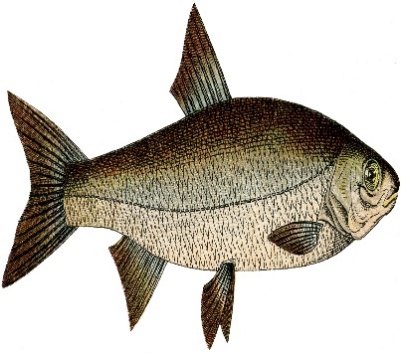            ДА           НЕТЭТО БУЛОЧКА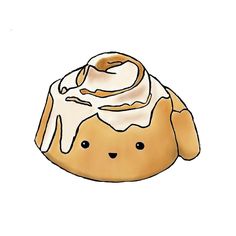            ДА           НЕТЭТО ЛУК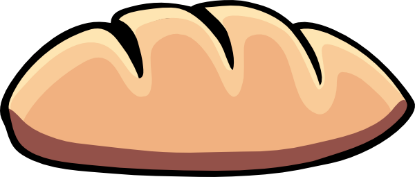            ДА           НЕТЭТО ХЛЕБ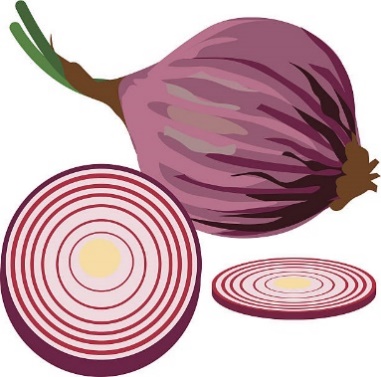            ДА           НЕТЭТО ЯБЛОКО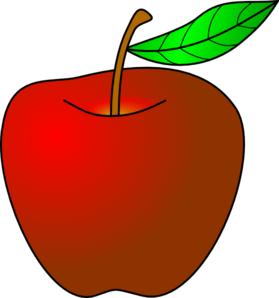            ДА           НЕТЭТО РЫБА 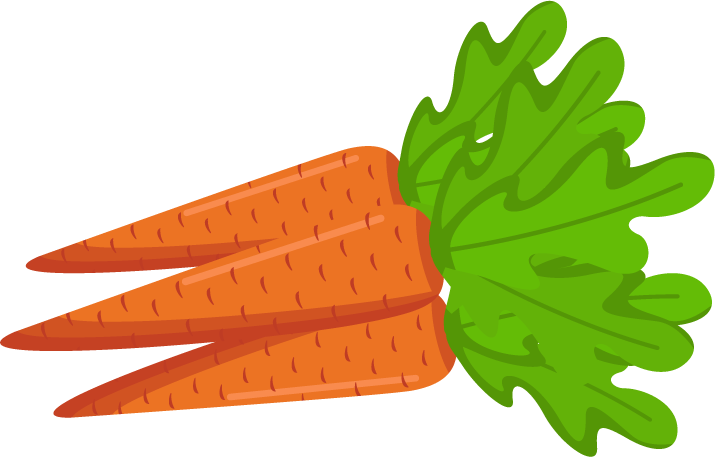            ДА           НЕТ